MANUAL PARA EL RECONOCIMIENTO DE TFM REALIZADOS EN PROGRAMA DE INTERCAMBIO.Este documento se refiere al procedimiento a seguir para solicitar el reconocimiento y el formato que debe seguir la memoria de los TFM realizados en programa de intercambio.1.- PROCEDIMIENTO PARA SOLICITAR EL RECONOCIMIENTO DEL TFM Para el reconocimiento de TFM cursados en movilidad Erasmus el primer trámite que tiene que realizar el alumno es solicitar el código para el trabajo. Para ello enviará un correo (utilizando el correo institucional @alumnos.uva.es) a subdireccion.externas.eii@uva.es indicando los siguientes datos:Título:  Apellidos: Nombre: email_uva: DNI: Univ.destino: Máster:Este código será necesario para poder completar el documento de solicitud de reconocimiento.Una vez se le comunique dicho código, el alumno enviará a la dirección de correo indicada anteriormente los siguientes documentos:Solicitud de reconocimiento de TFM (descargar aquí). Copia del Learning Agreement del alumno. Copia del Transcript of records (documento oficial emitido por la Universidad de destino con la calificación obtenida por el trabajo del alumno).Informe firmado por el RIB de calificación del TFM (descargar aquí ). El alumno rellenará sus datos personales y datos del TFM y se lo enviará al RIB junto con el Transcript of records (ToR). El profesor responsable trascribirá la calificación del ToR utilizando siempre la tabla del Ministerio de conversión de notas por países y se lo devolverá firmado al alumno.Documento pdf con la memoria del TFM (según se indica en la sección siguiente).2.- MEMORIA:El alumno debe presentar una memoria del trabajo realizado que incluya los siguientes apartados:Portada y Primera página según modelo (anexo “Modelo primera página”)Resumen, palabras clave, (Abstract, Keywords).Memoria presentada en la universidad de destino.Resumen y palabras clave (Abstract y Keywords):El resumen debe ser corto, conciso y claro. Su extensión no debe superar las 150 palabras. A continuación del resumen se escribirán 5 palabras clave que identifiquen el trabajo. Tanto el resumen como las palabras clave serán los mismos que los que se incluyan en el “Impreso de Solicitud de Reconocimiento de TFM”, necesarios para la edición electrónica del TFM en UVaDoc.Además, y en la misma página, debe incluirse el resumen y las palabras clave en inglés (Abstract and Keywords).Anexo: MODELO PORTADA Y PRIMERA PAGINA.Se adjunta a continuación el modelo de la portada y de la primera página. 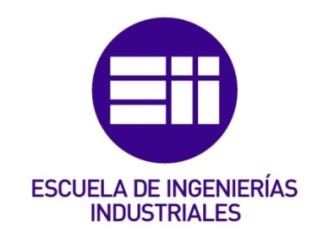 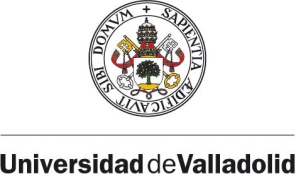 UNIVERSIDAD DE VALLADOLIDESCUELA DE INGENIERIAS INDUSTRIALESMáster en …Título del TFMAutor:Apellidos, NombreValladolid, mes y año.TFM REALIZADO EN PROGRAMA DE INTERCAMBIOTÍTULO:			Título en el idioma originalALUMNO:			Nombre del alumnoFECHA:			Fecha de la defensa en la universidad de destinoCENTRO:			Centro en la universidad de destinoUNIVERSIDAD: 	Universidad de destinoTUTOR:			Nombre del Tutor en la universidad de destino  Responsable de Intercambio en la UVaUniversidad de destino